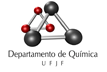 Planejamento da Disciplina Química dos Elementos – QUI1432º Semestre Letivo de 2018DataAssuntoAula06/08QuaHidrogênio: ocorrência, posição da tabela periódica, isótopos, compostos deuterados.1-208/08SegHidrogênio: obtenção, propriedades, compostos e usos.3-413/08QuaGrupo 1: Estrutura eletrônica, abundância, obtenção, propriedades, ciclo de Born-Haber, cor dos compostos.5-615/08SegGrupo 1: Teste da chama, solubilidade e hidratação, afinidade eletrônica, complexos com éter coroa, criptandos, alcaletos, eletretos, importância biológica, reações e usos.7-820/08QuaGrupo 2: Constituintes, configuração eletrônica, propriedades físicas e químicas.9-1022/08SegGrupo 2: Cor dos compostos, propriedades magnéticas, solubilidade e energia reticular.11-1227/08QuaGrupo 2: Obtenção, reações, diferenças entre o berílio e os demais integrantes do grupo, semelhanças diagonais entre o berílio e o alumínio, dureza da água, usos.13-1429/08SegLigação metálica, propriedades gerais dos metais, tipos de ligações químicas, estudo da ligação metálica usando o modelo do mar de elétrons.15-1603/09QuaLigação metálica e ligas: modelo da teoria do orbital molecular, isolante, condutor e semicondutor, liga de solução, ligas heterogêneas, compostos intermetálicos.17-1805/09SegSérie Eletroquímica, potencial de redução padrão, aplicações dos potenciais redox, desproporcionamento.19-2010/09QuaDiagramas de Latimer, espontaneidade dos processos eletroquímicos, análise do diagrama de Latimer.21-2212/09SegPrimeira Avaliação23-2417/09QuaMetais de transição: propriedades físicas e químicas, estados de oxidação e configuração eletrônica.25-2619/09SegMetais de transição: magnetismo, formação de complexos, caráter ácido-básico e obtenção.27-2824/09QuaMetais de transição: A química de alguns metais de transição, usos de alguns metais de transição.29-3026/09SegGrupo 13: Constituintes, propriedades gerais, estados de oxidação e tipos de ligação, propriedades físicas e propriedades químicas.31-3201/10QuaGrupo 13: Ocorrência, obtenção, reações químicas, estruturas e ligações nos boranos.33-3403/10SegGrupo 13: Compostos de boro e hidrogênio, compostos de boro e nitrogênio, compostos de boro e oxigênio, estudo do Al, Ga, In, Tl e Nh. Usos dos Compostos35-3608/10QuaGrupo 14: Constituintes, efeito do par inerte, tendências gerais, propriedades físicas e químicas, alotropia, fulerenos, nanotubos, grafenos.37-3810/10SegGrupo 14: Negro de fumo, carvão vegetal, carvão ativado, coque, fibras de carbono, óxido de carbono, fluido supercrítico, oxocarbonos.39-4015/10QuaGrupo 14: Ácidos carbônicos, carbonatos e carbetos. Silício: obtenção, ocorrência, silicatos, vidros, siloxanas. Obtenção dos elementos do grupo 14 e seus usos.41-4217/10SegGrupo 15: Propriedade gerais, constituintes, configuração eletrônica, propriedades físicas e químicas, estados de oxidação do nitrogênio, preparações e reações do dinitrogênio, compostos de hidrogênio e nitrogênio, óxidos e oxiácidos do nitrogênio, 43-4422/10QuaSegunda Avaliação45-4624/10SegGrupo 15: Ocorrência, isolamento e propriedades do fósforo. Fósforo branco, vermelho e preto. Compostos do fósforo. Arsênio e compostos de arsênio. Caráter ácido/base dos óxido do grupo 15. 47-4829/10QuaGrupo 15: Estudo do antimônio e bismuto. Obtenção dos dois elementos. Estruturas e propriedades dos óxidos e dos ácidos do grupo 15. Azida de hidrogênio, sais de azidas, Usos dos elementos e compostos do grupo 15.49-5031/10SegGrupo 16: Características gerais, propriedades físicas e químicas, estudo do livermório, estudo do dioxigênio, dioxigênio tripleto e simpleto.51-5205/10QuaGrupo 16: Estudo e obtenção do trioxigênio, compostos contendo oxigênio: óxidos, peróxidos e superóxidos. Usos do oxigênio. Ocorrência e preparação do S, Se e Te . Propriedades e usos do S, Se e Te.53-5407/11SegGrupo 16: Estudo do Polônio. Compostos do Grupo 16. Estrutura, propriedades e uso dos compostos do grupo 16. 55-5612/11QuaGrupo 17: Propriedades do Grupo e peculiaridades do astato. Grupo 17: Estudo de algumas propriedades selecionadas; orbital molecular para moléculas diatômicas; preparação de halogênios.57-5814/11SegGrupo 17: Compostos dos halogênios (haletos, inter-halogênios, oxiácidos e oxiânions); Estrutura molecular de alguns compostos. Usos dos halogênios.59-6019/11SegGrupo 18: Constituintes, configuração eletrônica, atomicidade, ocorrência, propriedades físicas e propriedades químicas.61-6221/11QuaGrupo 18: Propriedades de alguns compostos, estrutura molecular dos compostos, usos dos gases nobres.63-6426/11SegTerceira Avaliação 65-6628/11QuaSegunda Chamada 67-6803/12Seg Avaliação substitutiva da menor nota69-70